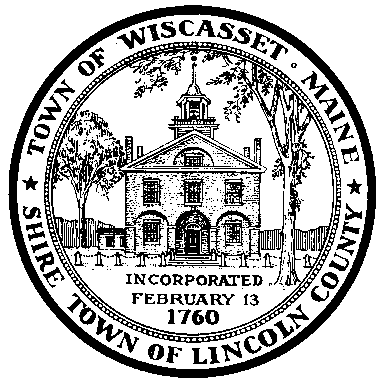 WISCASSET WATERFRONT COMMITTEE AGENDATuesday February 14, 20235 pmWiscasset Town Office Meeting Room Call meeting to orderReview Meeting Notes: January 24, 2023Harbormaster updatesTie up fees and PoliciesOff season/winter tie up32’ Grand Banks and VirginiaCommercial Pier Use ApplicationControl of waterWorking Group update Minutes from Feb. 7 meetingAddressing Sea Level Rise…Presentation at LCRPC February 21, 4 30pmReviewing Pier Policies and Fees updatesLimitations at Main St.Multiple electric meters at RecreationalOther BusinessFirst Presentation of the budget Wed. Feb. 15, 6 pmAdjourn